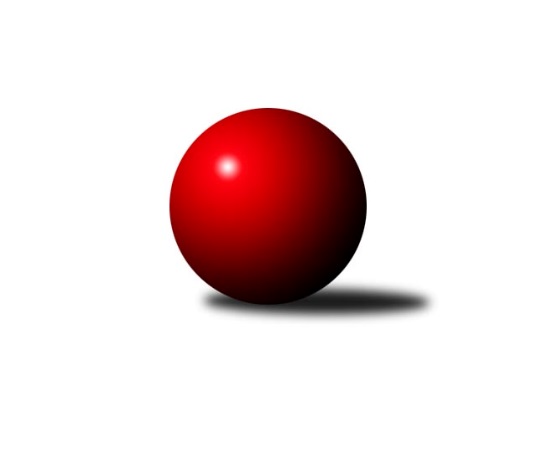 Č.12Ročník 2022/2023	11.6.2024 Krajský přebor OL 2022/2023Statistika 12. kolaTabulka družstev:		družstvo	záp	výh	rem	proh	skore	sety	průměr	body	plné	dorážka	chyby	1.	KK Šumperk B	8	7	0	1	50.0 : 14.0 	(72.0 : 24.0)	2606	14	1787	818	33	2.	KK Lipník nad Bečvou ˝A˝	10	5	1	4	42.0 : 38.0 	(63.5 : 56.5)	2486	11	1740	746	46.9	3.	KK Zábřeh  ˝C˝	10	5	1	4	40.5 : 39.5 	(52.0 : 68.0)	2497	11	1728	769	51.7	4.	TJ Prostějov ˝B˝	10	3	0	7	31.5 : 48.5 	(50.0 : 70.0)	2470	6	1717	753	52.3	5.	KS Moravský Beroun	10	3	0	7	28.0 : 52.0 	(50.5 : 69.5)	2457	6	1722	735	56.8Tabulka doma:		družstvo	záp	výh	rem	proh	skore	sety	průměr	body	maximum	minimum	1.	KK Šumperk B	4	4	0	0	29.0 : 3.0 	(41.0 : 7.0)	2821	8	2856	2786	2.	KK Lipník nad Bečvou ˝A˝	5	4	0	1	28.0 : 12.0 	(39.5 : 20.5)	2424	8	2468	2362	3.	KK Zábřeh  ˝C˝	5	2	1	2	19.0 : 21.0 	(24.5 : 35.5)	2469	5	2492	2407	4.	KS Moravský Beroun	5	2	0	3	17.0 : 23.0 	(29.5 : 30.5)	2463	4	2525	2389	5.	TJ Prostějov ˝B˝	5	0	0	5	9.5 : 30.5 	(22.0 : 38.0)	2461	0	2526	2377Tabulka venku:		družstvo	záp	výh	rem	proh	skore	sety	průměr	body	maximum	minimum	1.	KK Šumperk B	4	3	0	1	21.0 : 11.0 	(31.0 : 17.0)	2552	6	2591	2453	2.	TJ Prostějov ˝B˝	5	3	0	2	22.0 : 18.0 	(28.0 : 32.0)	2472	6	2513	2412	3.	KK Zábřeh  ˝C˝	5	3	0	2	21.5 : 18.5 	(27.5 : 32.5)	2504	6	2630	2368	4.	KK Lipník nad Bečvou ˝A˝	5	1	1	3	14.0 : 26.0 	(24.0 : 36.0)	2502	3	2559	2427	5.	KS Moravský Beroun	5	1	0	4	11.0 : 29.0 	(21.0 : 39.0)	2456	2	2594	2221Tabulka podzimní části:		družstvo	záp	výh	rem	proh	skore	sety	průměr	body	doma	venku	1.	KK Šumperk B	8	7	0	1	50.0 : 14.0 	(72.0 : 24.0)	2606	14 	4 	0 	0 	3 	0 	1	2.	KK Lipník nad Bečvou ˝A˝	8	4	1	3	32.0 : 32.0 	(49.5 : 46.5)	2489	9 	3 	0 	1 	1 	1 	2	3.	KK Zábřeh  ˝C˝	8	3	1	4	29.5 : 34.5 	(38.0 : 58.0)	2517	7 	1 	1 	2 	2 	0 	2	4.	TJ Prostějov ˝B˝	8	3	0	5	26.5 : 37.5 	(40.0 : 56.0)	2483	6 	0 	0 	4 	3 	0 	1	5.	KS Moravský Beroun	8	2	0	6	22.0 : 42.0 	(40.5 : 55.5)	2460	4 	1 	0 	3 	1 	0 	3Tabulka jarní části:		družstvo	záp	výh	rem	proh	skore	sety	průměr	body	doma	venku	1.	KK Zábřeh  ˝C˝	2	2	0	0	11.0 : 5.0 	(14.0 : 10.0)	2434	4 	1 	0 	0 	1 	0 	0 	2.	KK Lipník nad Bečvou ˝A˝	2	1	0	1	10.0 : 6.0 	(14.0 : 10.0)	2448	2 	1 	0 	0 	0 	0 	1 	3.	KS Moravský Beroun	2	1	0	1	6.0 : 10.0 	(10.0 : 14.0)	2373	2 	1 	0 	0 	0 	0 	1 	4.	KK Šumperk B	0	0	0	0	0.0 : 0.0 	(0.0 : 0.0)	0	0 	0 	0 	0 	0 	0 	0 	5.	TJ Prostějov ˝B˝	2	0	0	2	5.0 : 11.0 	(10.0 : 14.0)	2395	0 	0 	0 	1 	0 	0 	1 Zisk bodů pro družstvo:		jméno hráče	družstvo	body	zápasy	v %	dílčí body	sety	v %	1.	Zdeněk Chmela ml.	KS Moravský Beroun  	8	/	10	(80%)	16	/	20	(80%)	2.	Jaroslav Vymazal 	KK Šumperk B 	7	/	7	(100%)	13	/	14	(93%)	3.	Eva Hradilová 	KK Lipník nad Bečvou ˝A˝ 	7	/	8	(88%)	13.5	/	16	(84%)	4.	Petr Hendrych 	KK Lipník nad Bečvou ˝A˝ 	7	/	9	(78%)	13	/	18	(72%)	5.	Martin Pěnička 	KK Zábřeh  ˝C˝ 	7	/	9	(78%)	12	/	18	(67%)	6.	Josef Jurda 	TJ Prostějov ˝B˝ 	6.5	/	10	(65%)	10	/	20	(50%)	7.	Martin Macas 	KK Šumperk B 	6	/	6	(100%)	12	/	12	(100%)	8.	Roman Rolenc 	TJ Prostějov ˝B˝ 	6	/	7	(86%)	12	/	14	(86%)	9.	Michal Gajdík 	KK Šumperk B 	5	/	6	(83%)	10	/	12	(83%)	10.	Ladislav Mandák 	KK Lipník nad Bečvou ˝A˝ 	5	/	6	(83%)	8	/	12	(67%)	11.	Martin Sedlář 	KK Šumperk B 	5	/	8	(63%)	10.5	/	16	(66%)	12.	Miroslav Plachý 	TJ Prostějov ˝B˝ 	5	/	9	(56%)	6	/	18	(33%)	13.	Jiří Srovnal 	KK Zábřeh  ˝C˝ 	5	/	10	(50%)	10.5	/	20	(53%)	14.	Jaroslav Sedlář 	KK Šumperk B 	4	/	5	(80%)	8	/	10	(80%)	15.	Daniel Krchov 	KS Moravský Beroun  	4	/	6	(67%)	6	/	12	(50%)	16.	Patrik Vémola 	KK Šumperk B 	4	/	6	(67%)	5.5	/	12	(46%)	17.	Jaroslav Peřina 	KK Lipník nad Bečvou ˝A˝ 	4	/	7	(57%)	8	/	14	(57%)	18.	Martin Vitásek 	KK Zábřeh  ˝C˝ 	4	/	7	(57%)	6.5	/	14	(46%)	19.	Zdeněk Chmela st.	KS Moravský Beroun  	4	/	9	(44%)	8.5	/	18	(47%)	20.	Miroslav Bodanský 	KK Zábřeh  ˝C˝ 	4	/	9	(44%)	6	/	18	(33%)	21.	Jan Špalek 	KK Lipník nad Bečvou ˝A˝ 	3	/	7	(43%)	9	/	14	(64%)	22.	Daniel Herold 	KS Moravský Beroun  	3	/	7	(43%)	5.5	/	14	(39%)	23.	Václav Kovařík 	TJ Prostějov ˝B˝ 	3	/	8	(38%)	7	/	16	(44%)	24.	Miroslav Štěpán 	KK Zábřeh  ˝C˝ 	3	/	8	(38%)	7	/	16	(44%)	25.	Pavel Košťál 	KK Šumperk B 	2	/	2	(100%)	4	/	4	(100%)	26.	Valerie Langerová 	KK Zábřeh  ˝C˝ 	2	/	2	(100%)	2	/	4	(50%)	27.	Milan Vymazal 	KK Šumperk B 	2	/	6	(33%)	6	/	12	(50%)	28.	Michal Mainuš 	KK Lipník nad Bečvou ˝A˝ 	2	/	7	(29%)	5.5	/	14	(39%)	29.	Erich Retek 	KS Moravský Beroun  	2	/	9	(22%)	6	/	18	(33%)	30.	Pavel Černohous 	TJ Prostějov ˝B˝ 	2	/	9	(22%)	5	/	18	(28%)	31.	René Kaňák 	KK Šumperk B 	1	/	1	(100%)	2	/	2	(100%)	32.	Jiří Neuwirth 	KK Zábřeh  ˝C˝ 	1	/	1	(100%)	2	/	2	(100%)	33.	Vojtěch Onderka 	KK Lipník nad Bečvou ˝A˝ 	1	/	1	(100%)	1	/	2	(50%)	34.	Jaroslav Koppa 	KK Lipník nad Bečvou ˝A˝ 	1	/	1	(100%)	1	/	2	(50%)	35.	Jaroslav Jílek 	KK Zábřeh  ˝C˝ 	1	/	1	(100%)	1	/	2	(50%)	36.	Antonín Jašek 	KK Zábřeh  ˝C˝ 	1	/	1	(100%)	1	/	2	(50%)	37.	Martin Kopecký 	KK Zábřeh  ˝C˝ 	1	/	2	(50%)	1	/	4	(25%)	38.	Kamila Macíková 	KK Lipník nad Bečvou ˝A˝ 	1	/	3	(33%)	3	/	6	(50%)	39.	Josef Čapka 	TJ Prostějov ˝B˝ 	1	/	3	(33%)	1	/	6	(17%)	40.	Jan Černohous 	TJ Prostějov ˝B˝ 	1	/	5	(20%)	4	/	10	(40%)	41.	David Rozsypal 	TJ Prostějov ˝B˝ 	1	/	7	(14%)	4	/	14	(29%)	42.	Miloslav Krchov 	KS Moravský Beroun  	1	/	9	(11%)	4	/	18	(22%)	43.	Marek Killar 	KK Zábřeh  ˝C˝ 	0.5	/	8	(6%)	2	/	16	(13%)	44.	Miroslav Zálešák 	KS Moravský Beroun  	0	/	1	(0%)	1	/	2	(50%)	45.	Markéta Divišová 	TJ Prostějov ˝B˝ 	0	/	1	(0%)	1	/	2	(50%)	46.	Jana Kulhánková 	KK Lipník nad Bečvou ˝A˝ 	0	/	1	(0%)	0.5	/	2	(25%)	47.	Jiří Machala 	KS Moravský Beroun  	0	/	1	(0%)	0	/	2	(0%)	48.	Barbora Divišová 	TJ Prostějov ˝B˝ 	0	/	1	(0%)	0	/	2	(0%)	49.	Michal Dolejš 	KK Lipník nad Bečvou ˝A˝ 	0	/	1	(0%)	0	/	2	(0%)	50.	Martin Sekanina 	KK Lipník nad Bečvou ˝A˝ 	0	/	2	(0%)	0	/	4	(0%)	51.	Jiří Kolář 	KK Lipník nad Bečvou ˝A˝ 	0	/	3	(0%)	1	/	6	(17%)	52.	Daniel Kolář 	KK Lipník nad Bečvou ˝A˝ 	0	/	4	(0%)	0	/	8	(0%)	53.	Petr Otáhal 	KS Moravský Beroun  	0	/	6	(0%)	2.5	/	12	(21%)Průměry na kuželnách:		kuželna	průměr	plné	dorážka	chyby	výkon na hráče	1.	KK Šumperk, 1-4	2697	1833	864	39.5	(449.6)	2.	TJ  Prostějov, 1-4	2492	1748	744	51.7	(415.4)	3.	KS Moravský Beroun, 1-2	2479	1737	742	52.9	(413.3)	4.	KK Zábřeh, 1-4	2475	1741	733	49.9	(412.5)	5.	KK Lipník nad Bečvou, 1-2	2390	1667	722	48.0	(398.4)Nejlepší výkony na kuželnách:KK Šumperk, 1-4KK Šumperk B	2856	4. kolo	Martin Macas 	KK Šumperk B	516	4. koloKK Šumperk B	2822	6. kolo	Martin Sedlář 	KK Šumperk B	513	6. koloKK Šumperk B	2820	1. kolo	Jaroslav Vymazal 	KK Šumperk B	509	1. koloKK Šumperk B	2786	2. kolo	Martin Sedlář 	KK Šumperk B	507	2. koloKK Zábřeh  ˝C˝	2630	6. kolo	Martin Pěnička 	KK Zábřeh  ˝C˝	505	6. koloKS Moravský Beroun 	2594	4. kolo	Jaroslav Vymazal 	KK Šumperk B	503	4. koloKK Lipník nad Bečvou ˝A˝	2559	1. kolo	Zdeněk Chmela ml.	KS Moravský Beroun 	495	4. koloTJ Prostějov ˝B˝	2513	2. kolo	Martin Macas 	KK Šumperk B	480	1. kolo		. kolo	Martin Macas 	KK Šumperk B	475	2. kolo		. kolo	Michal Gajdík 	KK Šumperk B	473	4. koloTJ  Prostějov, 1-4KK Zábřeh  ˝C˝	2591	8. kolo	Martin Pěnička 	KK Zábřeh  ˝C˝	485	8. koloKK Šumperk B	2580	9. kolo	Roman Rolenc 	TJ Prostějov ˝B˝	483	8. koloKS Moravský Beroun 	2538	10. kolo	Zdeněk Chmela ml.	KS Moravský Beroun 	466	10. koloTJ Prostějov ˝B˝	2526	8. kolo	Martin Sedlář 	KK Šumperk B	462	9. koloKK Lipník nad Bečvou ˝A˝	2525	6. kolo	Jaroslav Vymazal 	KK Šumperk B	461	9. koloTJ Prostějov ˝B˝	2488	10. kolo	Martin Macas 	KK Šumperk B	459	9. koloTJ Prostějov ˝B˝	2467	6. kolo	Michal Mainuš 	KK Lipník nad Bečvou ˝A˝	455	6. koloTJ Prostějov ˝B˝	2445	9. kolo	Miroslav Plachý 	TJ Prostějov ˝B˝	454	10. koloKK Zábřeh  ˝C˝	2388	12. kolo	Roman Rolenc 	TJ Prostějov ˝B˝	450	6. koloTJ Prostějov ˝B˝	2377	12. kolo	Eva Hradilová 	KK Lipník nad Bečvou ˝A˝	443	6. koloKS Moravský Beroun, 1-2KK Šumperk B	2591	7. kolo	Miroslav Štěpán 	KK Zábřeh  ˝C˝	473	9. koloKK Zábřeh  ˝C˝	2528	9. kolo	Jaroslav Peřina 	KK Lipník nad Bečvou ˝A˝	467	5. koloKS Moravský Beroun 	2525	11. kolo	Jaroslav Vymazal 	KK Šumperk B	462	7. koloKS Moravský Beroun 	2504	5. kolo	Jiří Srovnal 	KK Zábřeh  ˝C˝	459	9. koloKK Lipník nad Bečvou ˝A˝	2473	5. kolo	Michal Gajdík 	KK Šumperk B	454	7. koloKS Moravský Beroun 	2468	9. kolo	Roman Rolenc 	TJ Prostějov ˝B˝	454	1. koloTJ Prostějov ˝B˝	2460	1. kolo	Zdeněk Chmela ml.	KS Moravský Beroun 	450	5. koloKS Moravský Beroun 	2431	7. kolo	Zdeněk Chmela ml.	KS Moravský Beroun 	445	7. koloKK Lipník nad Bečvou ˝A˝	2427	11. kolo	Eva Hradilová 	KK Lipník nad Bečvou ˝A˝	443	11. koloKS Moravský Beroun 	2389	1. kolo	Zdeněk Chmela ml.	KS Moravský Beroun 	442	9. koloKK Zábřeh, 1-4KK Šumperk B	2583	3. kolo	Jaroslav Vymazal 	KK Šumperk B	463	3. koloTJ Prostějov ˝B˝	2497	5. kolo	Petr Hendrych 	KK Lipník nad Bečvou ˝A˝	458	7. koloKK Zábřeh  ˝C˝	2492	3. kolo	Martin Pěnička 	KK Zábřeh  ˝C˝	452	7. koloKK Zábřeh  ˝C˝	2490	2. kolo	Miroslav Štěpán 	KK Zábřeh  ˝C˝	449	7. koloKK Zábřeh  ˝C˝	2480	11. kolo	Zdeněk Chmela ml.	KS Moravský Beroun 	449	2. koloKK Lipník nad Bečvou ˝A˝	2474	7. kolo	Martin Vitásek 	KK Zábřeh  ˝C˝	447	5. koloKK Zábřeh  ˝C˝	2474	7. kolo	Jiří Srovnal 	KK Zábřeh  ˝C˝	445	3. koloKS Moravský Beroun 	2441	2. kolo	Jiří Srovnal 	KK Zábřeh  ˝C˝	442	11. koloTJ Prostějov ˝B˝	2412	11. kolo	Pavel Košťál 	KK Šumperk B	440	3. koloKK Zábřeh  ˝C˝	2407	5. kolo	Miroslav Štěpán 	KK Zábřeh  ˝C˝	439	2. koloKK Lipník nad Bečvou, 1-2KK Lipník nad Bečvou ˝A˝	2468	12. kolo	Václav Kovařík 	TJ Prostějov ˝B˝	467	3. koloKK Lipník nad Bečvou ˝A˝	2463	10. kolo	Eva Hradilová 	KK Lipník nad Bečvou ˝A˝	448	10. koloTJ Prostějov ˝B˝	2461	3. kolo	Ladislav Mandák 	KK Lipník nad Bečvou ˝A˝	447	4. koloKK Šumperk B	2453	10. kolo	Jaroslav Vymazal 	KK Šumperk B	447	10. koloKK Lipník nad Bečvou ˝A˝	2444	4. kolo	Petr Hendrych 	KK Lipník nad Bečvou ˝A˝	440	10. koloKK Lipník nad Bečvou ˝A˝	2384	8. kolo	Petr Hendrych 	KK Lipník nad Bečvou ˝A˝	437	12. koloKK Zábřeh  ˝C˝	2368	4. kolo	Jaroslav Peřina 	KK Lipník nad Bečvou ˝A˝	429	4. koloKK Lipník nad Bečvou ˝A˝	2362	3. kolo	Martin Pěnička 	KK Zábřeh  ˝C˝	427	4. koloKS Moravský Beroun 	2279	8. kolo	Roman Rolenc 	TJ Prostějov ˝B˝	426	3. koloKS Moravský Beroun 	2221	12. kolo	Petr Hendrych 	KK Lipník nad Bečvou ˝A˝	423	8. koloČetnost výsledků:	8.0 : 0.0	2x	7.0 : 1.0	4x	6.0 : 2.0	2x	5.0 : 3.0	4x	4.0 : 4.0	1x	3.0 : 5.0	2x	2.5 : 5.5	1x	2.0 : 6.0	6x	1.0 : 7.0	2x